      ПОСТАНОВЛЕНИЕ	         КАРАР№ 21                               с. Большой Шурняк	                от 26.03.2019 г.Об утверждении Перечня адресов объектов адресации, необходимых изменений и дополнений для внесения сведений в Федеральную информационную адресную систему по результатам инвентаризации объектов адресации, расположенных  на территории Большешурнякского сельского поселения Елабужского муниципального района Республики ТатарстанВ соответствии с Федеральным законом Российской Федерации от 28 декабря 2013 года № 443-ФЗ «О федеральной информационной адресной системе и о внесении изменений в Федеральный закон «Об общих принципах организации местного самоуправления в Российской Федерации», Постановлением  Правительства Российской Федерации от 19 ноября 2014 года № 1221 «Об утверждении Правил присвоения, изменения и аннулирования адресов», разделом  IV Постановления Правительства Российской Федерации от 22 мая 2015 года № 492 «О составе сведений об адресах, размещаемых в государственном адресном реестре, порядке межведомственного информационного взаимодействия при ведении государственного адресного реестра, о внесении изменений и признании утратившими силу некоторых актов Правительства Российской Федерации, Приказом Министерства Финансов Российской Федерации от 05 ноября 2015 года № 171н «Об утверждении Перечня элементов планировочной структуры, элементов улично-дорожной сети, элементов объектов адресации, типов зданий (сооружений), помещений, используемых в качестве реквизитов адреса, и Правил сокращенного наименования адресообразующих элементов», в целях актуализации Государственного адресного реестра Исполнительный комитет  Большешурнякского сельского поселения  Елабужского муниципального района Республики Татарстанп о с т а н о в л я е т:Утвердить Перечень адресов объектов адресации, необходимых изменений и дополнений для внесения сведений в Федеральную информационную адресную систему по результатам инвентаризации объектов адресации, расположенных на территории Большешурнякского сельского поселения Елабужского муниципального района Республики Татарстан (приложение №1).Добавить адреса объектов адресации и внести необходимые изменения и дополнения в Федеральную информационную адресную систему согласно приложению №1.Контроль за исполнением настоящего постановления оставляю за собой.Руководитель Исполнительного комитета Большешурнякского сельского поселения Елабужского муниципального районаРеспублики Татарстан                                                                               Н.И. МельниковПриложение №1 к Постановлению Исполнительного комитета Большешурнякского сельского поселения Елабужского муниципального района Республики Татарстан от 26.03.2019г. № 21ИСПОЛНИТЕЛЬНЫЙ КОМИТЕТ БОЛЬШЕШУРНЯКСКОГОСЕЛЬСКОГО ПОСЕЛЕНИЯЕЛАБУЖСКОГО МУНИЦИПАЛЬНОГОРАЙОНАРЕСПУБЛИКИ ТАТАРСТАН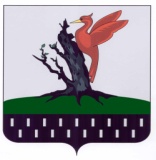 ТАТАРСТАН РЕСПУБЛИКАСЫАЛАБУГА  МУНИЦИПАЛЬ РАЙОНЫ  ОЛЫ ШУРНЯК АВЫЛ ЖИРЛЕГЕ  БАШКАРМА КОМИТЕТЫ№ п/пВид объекта адресацииАдрес объекта адресацииКадастровый номер объекта адресации1Земельный участокРоссийская Федерация, Республика Татарстан, Елабужский  муниципальный район, Большешурнякское сельское поселение, деревня Умяк, улица Октябрьская, з/у 1 16:18:080301:12Земельный участокРоссийская Федерация, Республика Татарстан, Елабужский  муниципальный район, Большешурнякское сельское поселение, деревня Умяк, улица Октябрьская, з/у 3 16:18:080301:33Земельный участокРоссийская Федерация, Республика Татарстан, Елабужский  муниципальный район, Большешурнякское сельское поселение, деревня Умяк, улица Октябрьская,з/у 516:18:080301:54Земельный участокРоссийская Федерация, Республика Татарстан, Елабужский  муниципальный район, Большешурнякское сельское поселение, деревня Умяк, улица Октябрьская, з/у 716:18:080301:75Земельный участокРоссийская Федерация, Республика Татарстан, Елабужский  муниципальный район, Большешурнякское сельское поселение, деревня Умяк, улица Октябрьская, з/у 9 16:18:080301:96Земельный участокРоссийская Федерация, Республика Татарстан, Елабужский  муниципальный район, Большешурнякское сельское поселение, деревня Умяк, улица Октябрьская, з/у 1116:18:080301:107Земельный участокРоссийская Федерация, Республика Татарстан, Елабужский  муниципальный район, Большешурнякское сельское поселение, деревня Умяк, улица Октябрьская, з/у 13 16:18:080301:138Земельный участокРоссийская Федерация, Республика Татарстан, Елабужский  муниципальный район, Большешурнякское сельское поселение, деревня Умяк, улица Октябрьская, з/у 216:18:080301:29Земельный участокРоссийская Федерация, Республика Татарстан, Елабужский  муниципальный район, Большешурнякское сельское поселение, деревня Умяк, улица Октябрьская, з/у 2/1 16:18:080301:6910Земельный участокРоссийская Федерация, Республика Татарстан, Елабужский  муниципальный район, Большешурнякское сельское поселение, деревня Умяк, улица Октябрьская, з/у 416:18:080301:411Земельный участокРоссийская Федерация, Республика Татарстан, Елабужский  муниципальный район, Большешурнякское сельское поселение, деревня Умяк, улица Октябрьская, з/у 6 16:18:080301:612Земельный участокРоссийская Федерация, Республика Татарстан, Елабужский  муниципальный район, Большешурнякское сельское поселение, деревня Умяк, улица Октябрьская,з/у 8 16:18:080301:813Земельный участокРоссийская Федерация, Республика Татарстан, Елабужский  муниципальный район, Большешурнякское сельское поселение, деревня Умяк, улица Октябрьская, з/у12 16:18:080301:7214Земельный участокРоссийская Федерация, Республика Татарстан, Елабужский  муниципальный район, Большешурнякское сельское поселение, деревня Умяк, улица Октябрьская, з/у 14 16:18:080301:1415Земельный участокРоссийская Федерация, Республика Татарстан, Елабужский  муниципальный район, Большешурнякское сельское поселение, деревня Умяк, улица Октябрьская, з/у 1616:18:080301:1516Земельный участокРоссийская Федерация, Республика Татарстан, Елабужский  муниципальный район, Большешурнякское сельское поселение, деревня Умяк, улица Октябрьская, з/у 1816:18:080301:1717Земельный участокРоссийская Федерация, Республика Татарстан, Елабужский  муниципальный район, Большешурнякское сельское поселение, деревня Умяк, улица Октябрьская,з/у 2216:18:080301:1918Земельный участокРоссийская Федерация, Республика Татарстан, Елабужский  муниципальный район, Большешурнякское сельское поселение, деревня Умяк, улица Октябрьская, з/у 2416:18:080301:2119Земельный участокРоссийская Федерация, Республика Татарстан, Елабужский  муниципальный район, Большешурнякское сельское поселение, деревня Умяк, улица Октябрьская, з/у 1516:18:080301:1620Земельный участокРоссийская Федерация, Республика Татарстан, Елабужский  муниципальный район, Большешурнякское сельское поселение, деревня Умяк, улица Октябрьская, з/у17 16:18:080301:1821Земельный участокРоссийская Федерация, Республика Татарстан, Елабужский  муниципальный район, Большешурнякское сельское поселение, деревня Умяк, улица Октябрьская, з/у 2116:18:080301:2022Земельный участокРоссийская Федерация, Республика Татарстан, Елабужский  муниципальный район, Большешурнякское сельское поселение, деревня Умяк, улица Октябрьская, з/у 2316:18:080301:2223Земельный участокРоссийская Федерация, Республика Татарстан, Елабужский  муниципальный район, Большешурнякское сельское поселение, деревня Умяк, улица Октябрьская, з/у 2516:18:080301:12924Земельный участокРоссийская Федерация, Республика Татарстан, Елабужский  муниципальный район, Большешурнякское сельское поселение, деревня Умяк, улица Октябрьская, з/у 25/116:18:080301:13125Земельный участокРоссийская Федерация, Республика Татарстан, Елабужский  муниципальный район, Большешурнякское сельское поселение, деревня Умяк, улица Октябрьская, з/у 2416:18:080301:13526Земельный участокРоссийская Федерация, Республика Татарстан, Елабужский  муниципальный район, Большешурнякское сельское поселение, деревня Умяк, улица Октябрьская, з/у 27/1 16:18:080301:13427Земельный участокРоссийская Федерация, Республика Татарстан, Елабужский  муниципальный район, Большешурнякское сельское поселение, деревня Умяк, улица Октябрьская, з/у 2716:18:080301:2928Земельный участокРоссийская Федерация, Республика Татарстан, Елабужский  муниципальный район, Большешурнякское сельское поселение, деревня Умяк, улица Октябрьская, з/у 2916:18:080301:3129Земельный участокРоссийская Федерация, Республика Татарстан, Елабужский  муниципальный район, Большешурнякское сельское поселение, деревня Умяк, улица Октябрьская, з/у 3116:18:080301:3330Земельный участокРоссийская Федерация, Республика Татарстан, Елабужский  муниципальный район, Большешурнякское сельское поселение, деревня Умяк, улица Октябрьская, з/у 3316:18:080301:3531Земельный участокРоссийская Федерация, Республика Татарстан, Елабужский  муниципальный район, Большешурнякское сельское поселение, деревня Умяк, улица Октябрьская, з/у 3516:18:080301:3732Земельный участокРоссийская Федерация, Республика Татарстан, Елабужский  муниципальный район, Большешурнякское сельское поселение, деревня Умяк, улица Октябрьская, з/у 35/116:18:080301:5733Земельный участокРоссийская Федерация, Республика Татарстан, Елабужский  муниципальный район, Большешурнякское сельское поселение, деревня Умяк, улица Октябрьская, з/у 35/216:18:080301:7034Земельный участокРоссийская Федерация, Республика Татарстан, Елабужский  муниципальный район, Большешурнякское сельское поселение, деревня Умяк, улица Октябрьская, з/у 28/216:18:080301:7435Земельный участокРоссийская Федерация, Республика Татарстан, Елабужский  муниципальный район, Большешурнякское сельское поселение, деревня Умяк, улица Октябрьская, з/у 28/116:18:080301:2636Земельный участокРоссийская Федерация, Республика Татарстан, Елабужский  муниципальный район, Большешурнякское сельское поселение, деревня Умяк, улица Октябрьская, з/у 3016:18:080301:2737Земельный участокРоссийская Федерация, Республика Татарстан, Елабужский  муниципальный район, Большешурнякское сельское поселение, деревня Умяк, улица Октябрьская, з/у 3216:18:080301:2838Земельный участокРоссийская Федерация, Республика Татарстан, Елабужский  муниципальный район, Большешурнякское сельское поселение, деревня Умяк, улица Октябрьская, з/у 3416:18:080301:3039Земельный участокРоссийская Федерация, Республика Татарстан, Елабужский  муниципальный район, Большешурнякское сельское поселение, деревня Умяк, улица Октябрьская, з/у 3616:18:080301:3240Земельный участокРоссийская Федерация, Республика Татарстан, Елабужский  муниципальный район, Большешурнякское сельское поселение, деревня Умяк, улица Октябрьская, з/у 3816:18:080301:34